Занимаемая должность: учитель физической культуры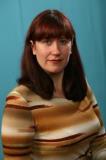 Наименование направления подготовки и (или) специальности:  средне-специальное образование – Рыбинский педагогический  колледж, учитель физического воспитания,  1997 г. 
Преподаваемые предметы: физическая культураДанные о повышении квалификации: 25.05.2021 г.  ОГАУ ДПО Ивановской области «Университет непрерывного образования и инноваций»  по программе  «Формирование здорового образа жизни детей и  подростков средствами физической культуры в  условиях реализации ФГОС»Общий стаж работы: 24 годаСтаж работы по специальности: 23 года
Категория: высшая 
